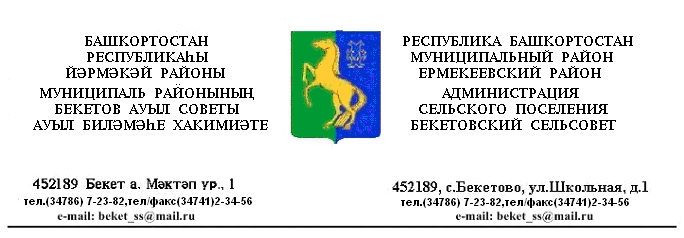                ҠАРАР                                 № 39                   ПОСТАНОВЛЕНИЕ  «10» август 2017 й.                                                      «10»  августа  2017 г.                   Об  определении места первичного сбора и размещения                     отработанных ртутьсодержащих ламп на территории сельского                       поселения  Бекетовский сельсовет         В соответствии с постановлением Правительства Российской Федерации от 03.09.2010 года № 681 «Об утверждении правил обращения с отходами производства и потребления в части осветительных устройств, электрических ламп, ненадлежащие сбор, накопление, использование, обезвреживание, транспортирование и размещение которых может повлечь причинение вреда жизни, здоровью граждан, вреда животным, растениям и окружающей среде» (с изменениями внесенными Постановлением Правительства РФ от  03.10.2013 №860), Федеральным законом от 06.10.2003 № 131-ФЗ «Об общих принципах организации местного самоуправления в Российской Федерации», администрация сельского поселения  Бекетовский сельсовет муниципального района Ермекеевский район Республики Башкортостан, постановляю:     1.Определить место первичного сбора, временного накопления ртутьсодержащих ламп для физических лиц - здание администрации сельского поселения, расположенное по адресу: Ермекеевский район, с. Бекетово , ул. Школьная , д. 2.     2. Обеспечить информирование населения сельского поселения  Бекетовский сельсовет о правилах безопасного сбора и передачи на хранение отработанных ртутьсодержащих ламп путем размещения соответствующей информации на информационных стендах   и официальном сайте Администрации сельского поселения  Бекетовский сельсовет.     3. Контроль за выполнением настоящего распоряжения оставляю за собой.Глава сельского поселенияБекетовский сельсовет:                                   З.З.Исламова  